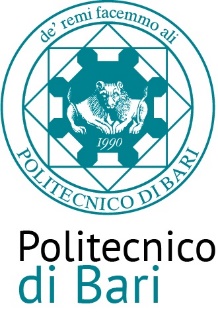 Dichiarazione DNSH Fornitura di un ‘Sistema prototipale per la sperimentazione di nuove funzioni di controllo per l’integrazione del vettore idrogeno in microreti in DC’ CIG: A04390AAD6 CUP: D93C22000410001ai sensi e per gli effetti dell’art. 76 del D.P.R. n. 445/2000 consapevole della responsabilità e delle conseguenze civili e penali previste in caso di dichiarazioni mendaci e/o formazione od uso di atti falsi, nonché in caso di esibizione di atti contenenti dati non più corrispondenti a verità e consapevole, altresì, che qualora emerga la non veridicità del contenuto della presente dichiarazione il concorrente decadrà dai benefici per i quali la stessa è rilasciataDICHIARAFirma digitale del legale rappresentante/procuratoreIl sottoscrittoIl sottoscrittoCodice fiscaleCodice fiscaleNella sua qualità di:Nella sua qualità di:Nella sua qualità di:□Titolare o Legale rappresentanteTitolare o Legale rappresentante□ProcuratoreProcuratoreDell’operatore economicoDell’operatore economicoScheda – Fabbricazione di apparecchi per la produzione idrogeno (elettrolizzatori e celle a combustibile)Scheda – Fabbricazione di apparecchi per la produzione idrogeno (elettrolizzatori e celle a combustibile)Scheda – Fabbricazione di apparecchi per la produzione idrogeno (elettrolizzatori e celle a combustibile)Scheda – Fabbricazione di apparecchi per la produzione idrogeno (elettrolizzatori e celle a combustibile)Scheda – Fabbricazione di apparecchi per la produzione idrogeno (elettrolizzatori e celle a combustibile)Verifiche e controlli da condurre per garantire il principio DNSHVerifiche e controlli da condurre per garantire il principio DNSHVerifiche e controlli da condurre per garantire il principio DNSHVerifiche e controlli da condurre per garantire il principio DNSHVerifiche e controlli da condurre per garantire il principio DNSHTempo di svolgimento delle verifichen.Elemento di controlloEsito (Sì/No/Non applicabile)Commento (obbligatorio in caso di N/A)Ex ante1È chiaramente indicata ed esplicitata la destinazione dei prodotti conforme ai requisiti della scheda tecnica, di modo da informare l’utilizzatore degli apparecchi?Ex ante2La progettazione degli elettrolizzatori tiene in considerazione, nei limiti del possibile, le disposizioni della progettazione ecocompatibile sia per quanto riguarda la vita utile sia il fine vita dell’apparecchiatura?Ex ante3Il produttore o distributore è iscritto alla Piattaforma RAEE?Ex ante4E' confermato che non sia previsto l'utilizzo, nella realizzazione delle apparecchiature, di sostanze pericolose come specificate dalle direttive REACH e RoHS?Ex ante5La realizzazione rispetta le disposizioni relative alla compatibilità elettromagnetica?Ex ante6E' disponibile una lista delle sostanze e dei materiali utilizzati per la costruzione?Ex post9Il produttore dell’apparecchiatura ha fornito tutte le informazioni sulle sostanze potenzialmente pericolose, e relativa tracciabilità, durante tutto il ciclo di vita dell’apparecchio cioè alle condizioni di esercizio, di manutenzione e di fine del ciclo di vita?APPENDICE: VINCOLI DNSHObiettivo: Mitigazione del cambiamento climaticoCriticità: Inefficienza energetica di prodotti elettronici di per sé molto energivore con conseguente produzione di emissioni di gas climalteranti.Al fine di garantire il rispetto del principio DNSH connesso con la mitigazione dei cambiamenti climatici e la significativa riduzione di emissioni di gas a effetto serra, dovranno essere adottate tutte le strategie disponibili per l’acquisto di prodotti elettronici in linea con l’obbiettivo di contenere le emissioni GHG.Elementi di verifica ex ante I prodotti elettronici acquistati sono dotati di un’etichetta ambientale di tipo I, secondo la UNI EN ISO 14024, ad esempio TCO Certified, EPEAT 2018, Blue Angel, TÜV Green Product Mark o di etichetta equivalente. In alternativa è ammissibile uno dei seguenti elementi: Etichetta EPA ENERGY STAR; Dichiarazione del produttore che attesti che il consumo tipico di energia elettrica (Etec), calcolato per ogni dispositivo offerto, non superi il TEC massimo necessario (Etec-max) in linea con quanto descritto nell’Allegato III dei criteri GPP UE. L’offerente deve assicurarsi che nel libretto d’istruzione siano comprese istruzioni che spieghino come ridurre al minimo il consumo di energia. Obiettivo: Adattamento ai cambiamenti climatici (Non pertinente)Obiettivo: Uso sostenibile e protezione delle acque e delle risorse marine (Non pertinente)Obiettivo: Economia circolareCriticità: I materiali delle componenti utilizzate per la realizzazione del prodotto risultano difficilmente riciclabili; eccessiva produzione di rifiuti e gestione inefficiente degli stessi.Le apparecchiature elettroniche acquistate, noleggiate e prese in leasing devono essere in linea con gli standard più aggiornati in termini di durabilità, riutilizzabilità, riciclabilità e corretta gestione dei rifiuti. La fase di progettazione del prodotto considera l'impatto ambientale durante il suo intero ciclo di vita facilitando il miglioramento delle prestazioni ambientali in modo economicamente efficace, anche in termini di efficienza delle risorse e dei materiali, e quindi contribuisce ad un uso sostenibile delle risorse naturali.Elementi di verifica ex-ante Iscrizione alla piattaforma RAEE in qualità di produttore e/o distributore e/o fornitore; Etichetta ambientale di tipo I, secondo la UNI EN ISO 14024, che verifichi l’allineamento con il principio di non arrecare danno significativo all’economia circolare (es: EPEAT, Blauer Engel, TCO Certified o altra etichetta equivalente). In assenza di tale etichetta, è richiesto l’elemento di verifica seguente: Nel caso di server e prodotti di archiviazioni dati, dichiarazione dei produttori/fornitori di conformità alla seguente normativa: ecodesign (Regolamento (EU) 2019/424); Nel caso di computer fissi e display, marcatura di alloggiamenti e mascherine di plastica secondo gli standard ISO 11469 e ISO 1043. Nel caso di fornitura di apparecchiature TIC ricondizionate/rifabbricate dovrà essere fornita una delle certificazioni di sistema di gestione seguente: ISO 9001 e ISO 14001/regolamento EMAS (certificazione di sistema di gestione disponibile sotto accreditamento – il campo di applicazione della certificazione dovrà riportare lo specifico scopo richiesto); EN 50614:2020 (qualora l'apparecchiatura sia stata precedentemente scartata come rifiuto RAEE, e preparata per il riutilizzo per lo stesso scopo per cui è stata concepita). L'offerente deve garantire la disponibilità di parti di ricambio originali o equivalenti (direttamente o tramite mandatari) per la durata di vita prevista dell'apparecchiatura, per un periodo di almeno cinque anni oltre al periodo di garanzia; L’offerente deve fornire raccomandazioni per un'adeguata manutenzione del prodotto, comprese informazioni sulle parti di ricambio che possono essere sostituite, consigli per la pulizia; Obiettivo: Prevenzione e riduzione dell’inquinamentoCriticità: I materiali delle componenti utilizzate per la realizzazione del prodotto contengono sostanze inquinantiNella costruzione non potranno essere utilizzati componenti, prodotti e materiali contenenti sostanze estremamente preoccupanti.Elementi di verifica ex-ante Etichetta ambientale di tipo I, secondo la UNI EN ISO 14024, che verifichi l’allineamento con il principio di non arrecare danno significativo alla prevenzione e riduzione dell’inquinamento (es: EPEAT, Blauer Engel, TCO Certified, o altra etichetta equivalente) In assenza di tale etichetta, sono richieste: La conformità delle apparecchiature è verificata tramite una dichiarazione del produttore/fornitore di rispetto della seguente normativa: REACH (Regolamento (CE) n.1907/2006); RoHS (Direttiva 2011/65/EU e s.m.i.); Compatibilità elettromagnetica (Direttiva 2014/30/UE e s.m.i.) Obiettivo: Protezione e ripristino della biodiversità e degli Ecosistemi (Non pertinente)